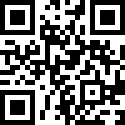 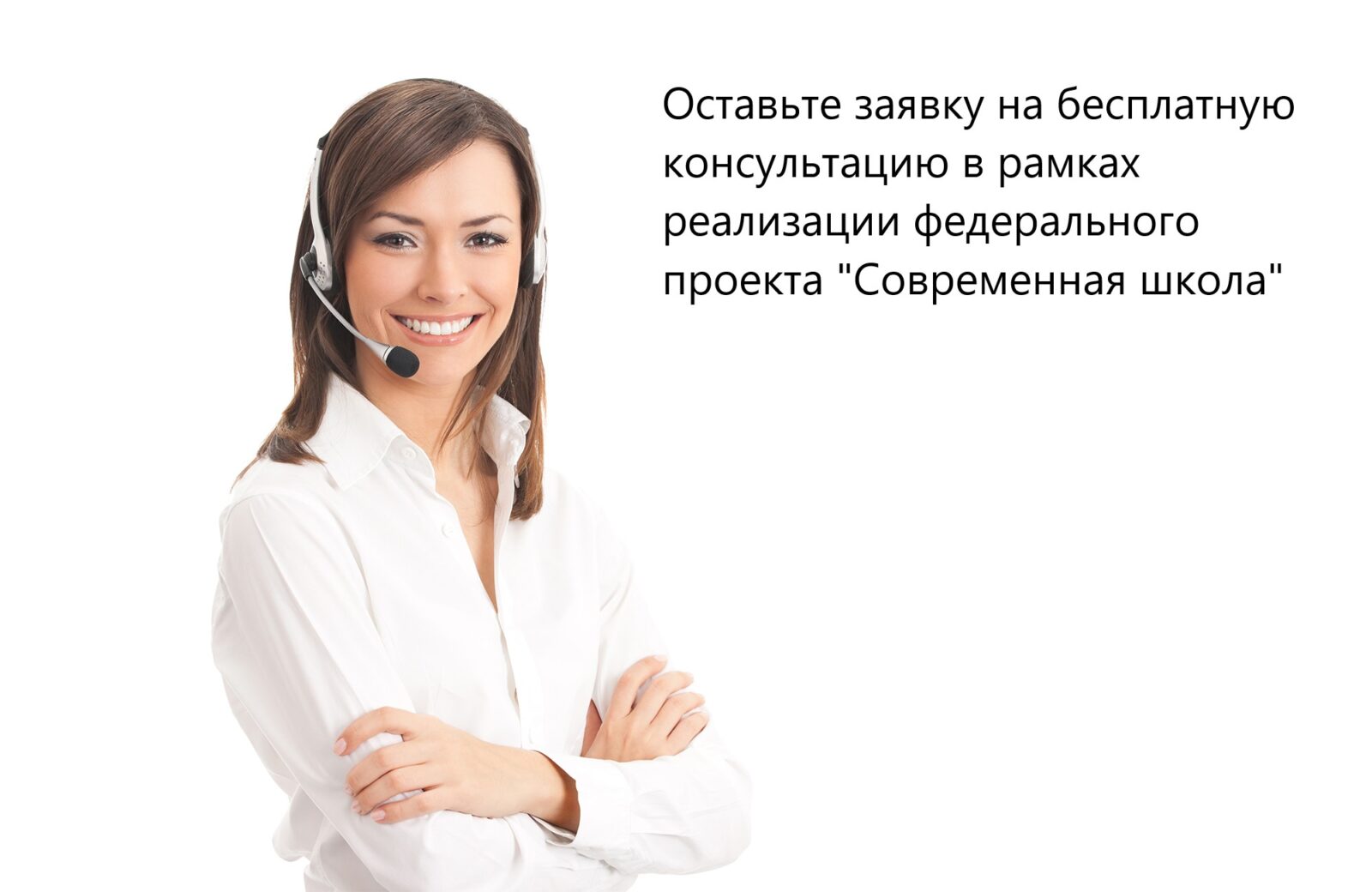 Если Вы – родитель детей в возрасте от 0 до 18 лет и у Вас есть вопросы по воспитанию и образованию детей, то мы с удовольствием на них ответим.  Специалисты Центра диагностики и консультирования детей и подростков Калининградской области (педагоги-психологи, учителя-логопеды, учителя-дефектологи) осуществляют бесплатное консультирование родителей (законных представителей) в рамках реализации федерального проекта «Современная школа» национального проекта «Образование».Вы можете записаться на консультацию в удобное для Вас структурное подразделение Центра, а также в удобное для Вас время на портале родительских знаний «Всегда рядом» (www.vsegda-ryadom.ru).Также Вы можете оставить нам заявку на онлайн или оффлайн консультацию, отсканировав QR-код, либо, пройдя по ссылке: https://forms.yandex.ru/u/629f1813581eedda999f217c/, а мы обязательно подберем для Вас подходящего специалиста.Главное помните, что мы всегда рядом!Структурные подразделения Центра располагаются по следующим адресам:НазваниеАдресЭлектронная почтаТелефонСтруктурное подразделение г. Балтийск г. Балтийск, ул. Сенявина, д. 2а (на площадке МАОУ ДОУ «Детский сад № 1 г. Балтийска»)baltijskcdik@bk.ru8(4012)64-00-83Структурное подразделение г. Гусевг. Гусев, ул. Московская, д. 63gusevcdik@bk.ru8(40143)3-18-18Структурное подразделение г. Зеленоградск г. Зеленоградск, ул. Тургенева, д. 5 б (о этаж школы искусство г. Зеленоградская, вход с торца здания) zelenogradskcdik@bk.ru8(40150)3-11-23Структурное подразделение г. Правдинск г. Правдинск, ул. Комсомольская, 2 (на базе МБОУ «Средняя школа 
г. Правдинска»)pravdinskcdik@bk.ru8-929-164-60-30 (запись)8-929-164-60-32 (руководитель)Структурное подразделение г. Советскг. Советск, ул. Жилинское шоссе, д. 7 (на базе МАОУ «Лицей №10»)sovetskcdik@bk.ru89114500431 (запись)89114900362 (руководитель) Структурное подразделение г. Черняховскг. Черняховск, 
ул. Пионерская, д. 12 chernyahovsk_cdik@bk.ru  8-40141-3-38-83 Структурное подразделение г. Калининград, ул. Спортивная 2-4г. Калининград, ул. Спортивная, д. 2-4sportivnayacdik@mail.ru 8(4012)67-29-77Структурное подразделение г. Калининграда на ул. Коммунистической г. Калининград, ул. Коммунистическая, д. 6kommcdik@bk.ru 8(4012)68-00-32